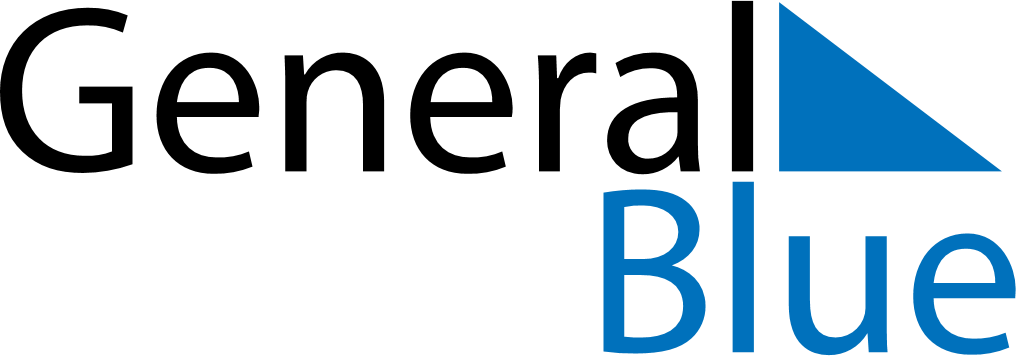 August 2024August 2024August 2024August 2024August 2024August 2024The Hague, South Holland, The NetherlandsThe Hague, South Holland, The NetherlandsThe Hague, South Holland, The NetherlandsThe Hague, South Holland, The NetherlandsThe Hague, South Holland, The NetherlandsThe Hague, South Holland, The NetherlandsSunday Monday Tuesday Wednesday Thursday Friday Saturday 1 2 3 Sunrise: 6:04 AM Sunset: 9:33 PM Daylight: 15 hours and 29 minutes. Sunrise: 6:06 AM Sunset: 9:32 PM Daylight: 15 hours and 25 minutes. Sunrise: 6:07 AM Sunset: 9:30 PM Daylight: 15 hours and 22 minutes. 4 5 6 7 8 9 10 Sunrise: 6:09 AM Sunset: 9:28 PM Daylight: 15 hours and 19 minutes. Sunrise: 6:10 AM Sunset: 9:26 PM Daylight: 15 hours and 15 minutes. Sunrise: 6:12 AM Sunset: 9:24 PM Daylight: 15 hours and 12 minutes. Sunrise: 6:14 AM Sunset: 9:23 PM Daylight: 15 hours and 9 minutes. Sunrise: 6:15 AM Sunset: 9:21 PM Daylight: 15 hours and 5 minutes. Sunrise: 6:17 AM Sunset: 9:19 PM Daylight: 15 hours and 2 minutes. Sunrise: 6:18 AM Sunset: 9:17 PM Daylight: 14 hours and 58 minutes. 11 12 13 14 15 16 17 Sunrise: 6:20 AM Sunset: 9:15 PM Daylight: 14 hours and 55 minutes. Sunrise: 6:22 AM Sunset: 9:13 PM Daylight: 14 hours and 51 minutes. Sunrise: 6:23 AM Sunset: 9:11 PM Daylight: 14 hours and 47 minutes. Sunrise: 6:25 AM Sunset: 9:09 PM Daylight: 14 hours and 44 minutes. Sunrise: 6:26 AM Sunset: 9:07 PM Daylight: 14 hours and 40 minutes. Sunrise: 6:28 AM Sunset: 9:05 PM Daylight: 14 hours and 37 minutes. Sunrise: 6:30 AM Sunset: 9:03 PM Daylight: 14 hours and 33 minutes. 18 19 20 21 22 23 24 Sunrise: 6:31 AM Sunset: 9:01 PM Daylight: 14 hours and 29 minutes. Sunrise: 6:33 AM Sunset: 8:59 PM Daylight: 14 hours and 25 minutes. Sunrise: 6:35 AM Sunset: 8:57 PM Daylight: 14 hours and 22 minutes. Sunrise: 6:36 AM Sunset: 8:55 PM Daylight: 14 hours and 18 minutes. Sunrise: 6:38 AM Sunset: 8:53 PM Daylight: 14 hours and 14 minutes. Sunrise: 6:40 AM Sunset: 8:50 PM Daylight: 14 hours and 10 minutes. Sunrise: 6:41 AM Sunset: 8:48 PM Daylight: 14 hours and 7 minutes. 25 26 27 28 29 30 31 Sunrise: 6:43 AM Sunset: 8:46 PM Daylight: 14 hours and 3 minutes. Sunrise: 6:44 AM Sunset: 8:44 PM Daylight: 13 hours and 59 minutes. Sunrise: 6:46 AM Sunset: 8:42 PM Daylight: 13 hours and 55 minutes. Sunrise: 6:48 AM Sunset: 8:39 PM Daylight: 13 hours and 51 minutes. Sunrise: 6:49 AM Sunset: 8:37 PM Daylight: 13 hours and 47 minutes. Sunrise: 6:51 AM Sunset: 8:35 PM Daylight: 13 hours and 43 minutes. Sunrise: 6:53 AM Sunset: 8:33 PM Daylight: 13 hours and 40 minutes. 